SEÑORESCORTE SUPREMA DE JUSTICIA - PODER JUDICIAL CONCURSO: 2019CD-000023-CJCMTIJERA PUNTA FINA, Y PINZAS PARA ADN MARCA REDA-Sección Bioquímica-San Joaquín de Flores -Heredia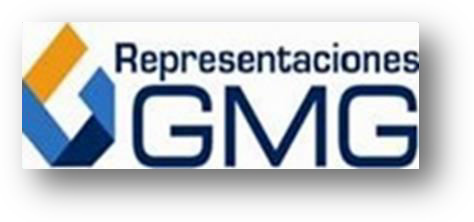 Cédula Jurídica No. 3-101-027969-15APERTURA:08 de MARZO A LAS 10:00 HORASSan José, 08 de marzo del 2019SeñoresDepartamento de ProveeduríaCORTE SUPREMA DE JUSTICIA-PODER JUDICIALPresenteNosotros: Representaciones G.M.G., S.A. con domicilio en San José de Plaza Aventura, Barrio Corazón de Jesús (San José), detrás de la Fábrica Yanber, Contiguo a las Oficinas de Grupo Farmanova – Intermed (Farmacia Sucre), Tel. (506) 2221-1014 Ext. 106 y 107; Fax. (506) 2221-2272, apartado 1110 Centro Colón 1007, cédula jurídica número 3-101-027969-15, con fecha de vencimiento 2074, inscrita en el Registro Público tomo 153, folio 142, asiento 108, con fecha 19 de agosto de 1975, y sus reformas en tomo 210, folio 394, asiento 295 del 3 de octubre de 1979 con licencia de representante de casas extranjeras extendida por el Ministerio de Economía y Comercio con número 276 fecha 12 de noviembre de 1980, y en calidad de presidente y apoderado generalísimo Carlos Jiménez Otárola, mayor, casado, ingeniero agrónomo, vecino de San José, cédula # 1-523-207, presentamos nuestra formal oferta para suministrar en Plaza el artículo solicitado en el concurso: 2019CD-000023-CJCM “TIJERA PUNTA FINA Y PINZAS PARA ADN MARCA REDA , en cumplimiento a la norma 54.4 del Reglamento de Contratación Administrativa presentamos el que a su vez cumple con las  normas vigentes para esta contratación, según establece la Ley de Administración Financiera y demás leyes conexas.Contratación Menor 2019CD-000023-CJCM1.  Para consultas o aclaraciones: Representaciones GMG S.A. Entiende y acepta este punto del cartel.Datos del o la oferente:Medio oficial para notificaciones:Dirección: San José de Plaza Aventura, Barrio Corazón de Jesús (San José), detrás de la Fábrica Yanber, Contiguo a las Oficinas de Grupo Farmanova – Intermed (Farmacia Sucre), Tel. (506) 2221-1014 Ext. 106 y 107.Fax: (506) 2221-2272 / correo: cjimenez@gmgcr.com / Representante Legal: Carlos Jiménez Otárola. Persona encargada de la División Médica Ana Lorena Quesada Calvo móvil: 8838-4323.  aquesada@gmgcr.com. Apartado postal 1110-1007 Centro Colón.Requisitos de admisibilidad:Condiciones particulares de la oferta: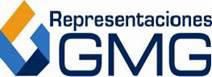 Nombre y firma del oferente o su Representante legal& $5 /26 $'2/) 2- ,0( 1( = 27 $5 2/$ $87 ( 17 ,& $& ,21 ) LUPDGR GLJLWDOPHQWH SRU&$5 /26 $'2/) 2- ,0( 1( = 27 $5 2/$ $87 ( 17 ,&$&,21 '1 FQ  &$5 /26 $'2/) 2 - ,0( 1( = 27 $5 2/$ $87 ( 17 ,&$&,21  JQ  &$5 /26 $'2/) 2 F  & 5 R  3 ( 5 6 21$ ),6 ,&$ RX  &,8'$'$120RWLYR , DP WKH DXWKRU RI WKLV GRFXPHQW8ELFDFLyQ ) HFKD                       Fecha: 08/03/20196. Método de evaluación: Representaciones GMG S.A. entiende y acepta este punto del cartel.Apartado 1 Declaraciones JuradasDeclaro bajo juramento:Que mi representada se encuentra al día en el pago de impuestos municipales, de conformidad con el artículo 65 del Reglamento a la Ley de Contratación Administrativa.Que mi representada no está afectada por ninguna causal de prohibición para contratar con el Estado y sus Instituciones según lo indicado en el art. 22 y 22 BIS de la Ley de Contratación Administrativa.Que mi representada no se encuentra inhabilitada para contratar con el sector público de conformidad con el artículo 100 y 100 BIS de la Ley de Contratación Administrativa.Que las personas que ocupan cargos directivos o gerenciales, representantes, apoderados o apoderadas y los y las accionistas de esta empresa no se encuentran afectados por las incompatibilidades que indica el art. 18 de la “Ley Contra la Corrupción y el Enriquecimiento ilícito en la función Pública”.4.Declaro que mi representada cuenta con la suficiente solvencia económica para atender y soportar el negocio que oferta en caso de resultar adjudicatario o adjudicataria.Declaro que acepto y cumpliré fielmente con las condiciones, requerimientos, especificaciones y requisitos técnicos de esta contratación.Que el personal propuesto para la realización del proyecto no tiene ningún asunto judicial en trámite en los despachos en los que está realizando las labores de los trabajos que se estarán contratando.Nombre y firma del o la oferente o su Representante legal:&$5 /26 $'2/) 2- ,0( 1( =27 $5 2/$ $87 ( 17 ,&$&,21 ) LUPDGR GLJLWDOPHQWH SRU& $5 /26 $'2/) 2- ,0( 1( = 27 $5 2/$ $87 ( 17 ,& $& ,21 '1 FQ  & $5 /26 $'2/) 2 - ,0( 1( =27 $5 2/$ $87 ( 17 ,& $& ,21 JQ & $5 /26$'2/) 2 F  & 5 R  3 ( 5 6 21$ ),6 ,& $ RX  & ,8'$'$120RWLYR , DP WKH DXWKRU RI WKLV GRFXPHQW8ELFDFLyQ ) HFKD                       Fecha: 08/03/2019Carlos Jiménez Otárola.Apartado 2Documentos a aportar.Certificación FODESAFCertificación CCSSCédula JurídicaPersonería JurídicaCopia de Cedula del Representante LegalCertificaciones que la Administración Regional de la Ciudad Judicial consultará vía sistema electrónico: Representaciones GMG S.A. entiende y acepta cada punto establecido en el presente cartel.De la Verificación del ajuste de la contratación: Representaciones GMG S.A. entiende y acepta cada punto establecido en el presente cartel.De los términos de pago: Representaciones GMG S.A. entiende y acepta cada punto establecido en el presente cartel.De los Daños, Perjuicios y Seguridad Social: Representaciones GMG S.A. entiende y acepta cada punto establecido en el presente cartel.Información del Proveedor:Origen: ALEMANIAFabricante: REDA INSTRUMENTHE GMBH.Forma de pago: Lo usual de la Institución.Los precios son firmes y definitivos y se entienden libres y exentos de todo impuesto.Los insumos ofertados cumplen con lo dispuesto por el Ministerio de Salud de Costa Rica en materia de registro, clasificación, importación y control de equipo y material biomédico, presentamos los registros vigentes.Atentamente,&$5 /26$'2/) 2- ,0( 1( =27 $5 2/$ $87 ( 17 ,&$&,2 1 ) LUPDGR GLJLWDOPHQWH SRU&$5 /26$'2/) 2 - ,0( 1( = 27 $5 2/$ $87 ( 17 ,&$&,21 '1 FQ &$5 /26 $'2/) 2- ,0( 1( = 27 $5 2/$ $87 ( 17 ,&$&,21  JQ  &$5 /26$'2/) 2 F  & 5 R  3 ( 5 6 21$),6 ,&$  RX    &,8'$'$12 0RWLYR , DP WKH DXWKRU RI WKLV GRFXPHQW8ELFDFLyQ ) HFKD                       Ing. Carlos Jiménez OtárolaRepresentante LegalANEXOS❖CATALOGO DEL PRODUCTO❖CERTIFICADOS DE CALIDAD Y REGISTROSANITARIO❖DOCUMENTOS LEGALESNombre del o la oferenteRepresentaciones GMG S.A.Cédula jurídica/cédula física3-101-027969-15Nombre del o la representante legalCarlos Jimenez OtárolaNúmero de teléfono2221-1014Correo electrónicocjimenez@gmgcr.com ó aquesada@gmgcr.comMedio oficial de notificacióninfo@gmgcr.com; cjimenez@gmgcr.com ó aquesada@gmgcr.comNúmero de fax2221-2272Nombre	de	la	persona encargada del procedimientoCarlos Jimenez Otárola ó Ana Lorena QuesadaNúmero de teléfono de la persona encargada del procedimiento2221-1014 / 8838-4323Dirección exacta de la empresaDirección: San José de Plaza Aventura, Barrio Corazón de Jesús (San José), detrás de la Fábrica Yanber, Contiguo a las Oficinas de Grupo Farmanova – Intermed (Farmacia Sucre),3.1  El  o  la  oferente  debe  indicar  en  su  propuesta  la  marca  y  modelo  ofrecido,  así  como  demás características técnicas. Fabricante: Reda Instrumente GmbH  Origen: Alemania3.2 Cotizar en la unidad de medida y presentación del artículo requerido según lo indicado en este pliego de condiciones. Representaciones GMG S.A. entiende y acepta este punto del cartel.3.3 Plazo máximo de entrega:   40 días hábiles, después del comunicado del retiro de Orden de Compra.3.4 Garantía mínima: 12 meses3.5 Los precios cotizados deben ser firmes y definitivos. El o la oferente debe incorporar en su oferta, todos los costos asociados al precio de cada uno de los artículos que está ofertando, por lo que NO serán admisibles aquellas ofertas que presenten precios unitarios no definitivos; es decir, precios a los cuales haya que agregarles costos adicionales asociados que el proveedor (a) no incorporó en forma individual en el precio ofertado en cada línea. Representaciones GMG S.A entiende y acepta este punto del cartel.3.6. No  se realizarán adjudicaciones parciales; sino que se adjudicarán todas las líneas a un solo proveedor o sea por Bloque; por lo tanto, el oferente está obligado a cotizar todos los ítems del Bloque. Representaciones GMG S.A. entiende y acepta este punto del cartel.4.1 Vigencia de la Oferta: 25 días hábiles, a partir de la apertura de ofertas4.2 Lugar de entrega del objeto contractual:  Sección Bioquímica - San Joaquín de Flores – Heredia. Coordinar con Xinia Barrantes al teléfono 2267-10514.3 El  Poder Judicial tiene la facultad de  adjudicar  menor o mayor cantidad de unidades respecto a las solicitadas en este cartel.  Representaciones GMG S.A. entiende y acepta este punto del cartel.4.4  El  o  la  oferente  debe  cotizar  en  un  solo  tipo  de  moneda  sea  nacional  o  extranjera.Representaciones GMG S.A. entiende y acepta este punto del cartel.4.5 La comparación de precios se realiza en colones, para aquellos precios ofertados en moneda extranjera se aplicará el tipo de cambio de venta del dólar publicado por el Banco Central de Costa Rica el día de la apertura de ofertas. Representaciones GMG S.A. entiende y acepta este punto del cartel.4.6 Los precios cotizados en dólares deberán detallar solamente dos decimales, en caso de ofertar con cuatro decimales se truncará a 2 decimales sin redondear.  Representaciones GMG S.A. entiende y acepta este punto del cartel.4.7 Se debe indicar el precio unitario de acuerdo a la unidad de medida solicitada en el cartel. Enaquellos casos, en que  no se indique el precio unitario, se procederá a realizar el cálculo respectivo, a partir del monto total en letras. Representaciones GMG S.A. entiende y acepta este punto del cartel.4.8 La oferta se debe confeccionar sin impuestos, dado que el Poder Judicial está exento del pago de impuesto de ventas y consumo, de conformidad con el principio de inmunidad fiscal. Representaciones GMG S.A. entiende y acepta este punto del cartel.4.9 En el caso de existir descuentos, estos deben aplicarse de forma independiente, es decir en cada línea cotizada. Representaciones GMG S.A. entiende y acepta este punto del cartel.4.10 En la oferta, la información complementaria que pudiese acompañarla y fichas técnicas se deben presentar en idioma español, sin borrones ni tachaduras, legible. Cualquier error deberá salvarse mediante enmienda o nota debidamente firmada al final de la oferta. En caso de literatura u otros anexos en otros idiomas, se requiere que el o la oferente bajo su responsabilidad acompañe una traducción libre de su contenido. Representaciones GMG S.A. entiende y acepta este punto del cartel. Se aporta literatura (Ver anexos)4.11 Toda mención en el cartel de catálogos, nombres, marcas, modelos y especificaciones son de referencia, por lo tanto se debe entender que puede ser suplido en forma equivalente, pero de calidad y especificaciones técnicas iguales o superiores a las señaladas en este pliego de condiciones. Representaciones GMG S.A. entiende y acepta este punto del cartel.4.12 En caso de que se presenten muestras, se aplicará lo estipulado en el art. 57 del Reglamento de la Ley de Contratación Administrativa. No se admitirá la referencia de muestras que correspondan a otros concursos y que se encuentren en custodia de la Administración en virtud de contrataciones anteriores o pendientes de finiquito. Representaciones GMG S.A. entiende y acepta este punto del cartel, para esta licitación no es requisito.4.13 Quienes participen en este proceso de contratación deben observar y ajustarse a lo indicado en los documentos adjuntos denominados Oferta económica y especificaciones técnicas, Apartado declaraciones juradas y Apartado condiciones generales.Adicionalmente deben ajustarse a lo estipulado en la Ley de Contratación Administrativa y su Reglamento, Reglamento  Especial para la Promoción  de las PYMES  en las Compras de Bienes y Servicios de la Administración, Ley de impuesto sobre la renta, Reglamento para las Operaciones Cambiarias  de Contado. Representaciones GMG S.A. entiende y acepta este punto del cartel4.14 Para el caso de ofertas en consorcio, el consorcio y sus integrantes deberán sujetarse las estipulaciones contempladas en este cartel, y a las regulaciones específicas contempladas en el Reglamento a la Ley de Contratación Administrativa para esta forma de participación.  Asimismo, en la oferta deberá señalarse a nombre de quien deberá efectuarse el pago en caso de resultar adjudicatarios y acompañar el respectivo acuerdo consorcial firmado digitalmente, que  cubra  al menos los aspectos estipulados en el artículo 75 del citado Reglamento. Representaciones GMG S.A. entiende y acepta este punto del cartel.4.15 Este pliego de condiciones está disponible en la página web del Departamento de Proveeduríahttps://www.poder-judicial.go.cr/proveeduria.  En  el   apartado   de   Contrataciones   disponibles.Representaciones GMG S.A. entiende y acepta este punto del cartel. Representaciones GMG S.A. entiende y acepta este punto del cartel.4.16 La propuesta de las declaraciones juradas que debe adjuntarse a la oferta se encuentra en el Apartado 1 de este pliego de condiciones. Representaciones GMG S.A. entiende y acepta este punto del cartel.4.17  No  se  autoriza  la  presentación  de ofertas en forma  conjunta.  Representaciones  GMG  S.A.entiende y acepta este punto del cartel.4.18 No se aceptarán ofertas que requieran el pago anticipado. Representaciones GMG S.A. entiende y acepta este punto del cartel.4.19 El medio oficial para la recepción de recursos de revocatoria será de forma física presentado el documento original o por correo electrónico, presentando el documento firmado digitalmente, en caso contrario se brindará el plazo de un 1 día hábil después de recibido el recurso para que se remita el documento original o con la firma válida para su admisibilidad en caso de ser electrónico, según se establece en el art. 187 del Reglamento a la Ley de Contratación Administrativa y art. 8 y 9 de la Ley N° 8454 “Ley de Certificados, firmas digitales y documentos electrónicos”. Representaciones GMGS.A. entiende y acepta este punto del cartel.4.20 De conformidad con el Decreto Ejecutivo 33111-MEIC del 6 de abril de 2006 “Reglamento a la Ley de Fortalecimiento de las PYMES”.Ley No.8262 del 2 de mayo de 2002 y la Ley de Incentivos para la Producción Industrial. En caso de que la empresa oferente sea PYME, deberá presentar en la oferta una certificación emitida por la Dirección General de la Pequeña y Mediana Empresa del Ministerio de Economía, Industria y Comercio en la que se demuestre que la oferente cuenta con la condición de PYME de producción nacional en el producto o servicio específico que se está contratando, la cual debe estar vigente a la apertura de ofertas, adicionalmente se deberá de indicar si se es PYME de industria, servicio o comercio (en el caso de las ofertas que se presenten en consorcio, bastará con que uno de sus miembros demuestre que es PYME en el bien o servicio que se contrata, para lo cual deberá presentar dicha certificación vigente a la apertura de ofertas). Representaciones GMG S.A. entiende y acepta este punto del cartel, para mi representada no aplica.4.21 En ningún caso  se aceptarán referencias de sitios de Internet o página web para lograr la completitud de la oferta. Representaciones GMG S.A. entiende y acepta este punto del cartel.4.22 Para aquellos oferentes interesados en participar en esta contratación, se comunica que deberán acatar todo lo establecido en la Circular N° 158-2016, denominada “Guía de conducta para las empresas proveedoras de bienes y servicios al Poder Judicial”, la cual está disponible en la https://www.poder-judicial.go.cr/proveeduria, en “Consultas y Servicios”, apartado de Informaciónde interés para los proveedores. Representaciones GMG S.A. entiende y acepta este punto del cartel.5. Oferta económica y especificaciones técnicas5. Oferta económica y especificaciones técnicas5. Oferta económica y especificaciones técnicas5. Oferta económica y especificaciones técnicas5. Oferta económica y especificaciones técnicas5. Oferta económica y especificaciones técnicasContratación Menor 2019CD-000023-CJCMContratación Menor 2019CD-000023-CJCMContratación Menor 2019CD-000023-CJCMContratación Menor 2019CD-000023-CJCMContratación Menor 2019CD-000023-CJCMContratación Menor 2019CD-000023-CJCMLíneaCantida dUnidad de MedidaDescripción del bienPrecio Unitario ofrecidoPrecio Total Ofrecido110UnidadesTIJERA PUNTA FINATijera de punta fina de 11 cm de longitud, de punta fina recta. REDA 09340-11.26,20 €262,00 €23UnidadesPINZAS PARA ADNSEMB pinza para huesos 19 cm igual a REDA 33365-19.74,00 €222,00 €Precio total484,00 €Descuento:000,00 €Precio menos descuento:484,00 €En caso de adjudicación se emitirá la factura a nombre: CORTE SUPREMA DE JUSTICIA - PODER JUDICIALPrecio Total Oferta en letras: Cuatrocientos ochenta y cuatro euros con 00/100Precio Total Oferta en letras: Cuatrocientos ochenta y cuatro euros con 00/100